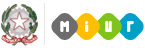 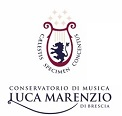 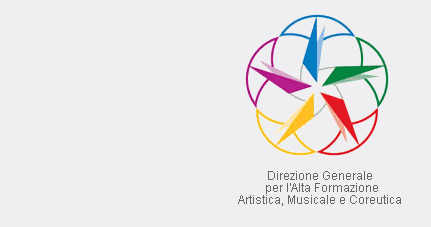 Inserire i nominativi in ordine alfabetico occupando dapprima la colonna a sx - P=presenza, A=assenzaData dichiarazione ……………………………………Firma docente………………………………………….DocenteMateriaMateriaMateriaOfferta formativa (triennio / biennio…)DataOrarioOrarioDallealleAllievo/allieva  P/AAllievo/allieva  P/AAnnotazioni